                             Предмет    Музыка                                 6 классУрок  18  Тема урока: «Ансамбль, возвысивший искусство»Цели урока: Образовательная – знакомство с историей развития  камерного искусства; дать представление о лучших инструментальных исполнителях на примере творчества музыкального коллектива «Камерата Казахстана» под руководством Гаухар Мурзабековой, композиторов - Антонио Вивальди, Франца Шуберта и Адиля Бестыбаева.Воспитательная: Приобщение детей к сокровищам отечественной и зарубежной музыкальной классики; создание эмоционально-положительной, творческой атмосферы на уроке, способствующей более полной реализации творческого потенциала учащихся.Развивающая: Формирование музыкального вкуса; развивать вокально-хоровые навыки;Ход урока:Ученики входят  в класс под звучание камерной музыкиI. Музыкальное приветствие. Здравствуйте, ребята! Здравствуйте, учитель! ( на трёх языках – рус., каз. и анг.)II. Познавательный этап:I этап: Организационный Какая музыка прозвучала? На каких инструментах была исполнена? (инструментальная             музыка, струнно-смычковая группа)Раскрывается доска. На ней изображение струнного ансамбля                   (учащиеся высказывают свои предположения о теме урока)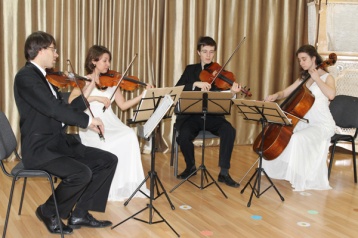 Тема урока:  «Ансамбль, возвысивший искусство»   (инструментальная музыка)Что такое ансамбль? (небольшой коллектив музыкантов, около 15 человек)Что раскрывает понятие камерная музыка? (поиск информации в интернет-ресурсах)Информационный этап: (СПРАВКА)Камерная музыка – это музыка, которая звучит в небольшом помещении. Камерная музыка сочиняется для солирующего инструмента или небольшого коллектива исполнителей. Камерная инструментальная музыка – (итальянское camera, буквально – комната). Музыка, написанная для небольших инструментальных ансамблей*, или солирующих инструментов, предназначенная для исполнения в небольшом помещении.Сегодня на уроке мы будем говорить о выдающимся струнном ансамбле нашей Родины «Камерата Казахстана». Изучить историю создания этого коллектива мы сможем, выполнив самостоятельное задание.II этап: Сбор информацииКомпетентностно-ориентированное заданиеТема:  Камерата КазахстанаВид  компетентности: информационнаяАспект: первичная обработка информацииУровень: IВведение в проблему: Вике и Кристине понравилась музыка, которую исполнял неизвестный коллектив по телевизору. Помогите им познакомиться с этим ансамблем поближе.Формулировка задания: Заполнить информационную справку на Камерату Казахстана.Стимул: Если вы решите эту задачу, то узнаете историю создания коллектива.Бланк для выполнения задания: Откройте сайт: http://camerata.kz/ или учебник «Музыка 6 класс» на странице 67-68. Найдите недостающую информацию для справки и закончите предложение.СправкаНазвание коллектива         _ _ _ _ _ _ _ _  Год создания    _ _ _ _Фамилия и имя создателя коллектива _______________________________________Вид ансамбля (на какой группе инструментов играют)    ____________________________Музыкальные эпохи  _____________________________________________________________Поменяйтесь ответами с соседом по парте, проведите взаимопроверку и выставите себе баллы.Модельный ответ: СправкаНазвание коллектива                                           Камерата Казахстана    Год создания                                                                                                 1997Фамилия и имя создателя коллектива                 Гаухар МурзабековаВид ансамбля (на какой группе инструментов играют)             струнныйМузыкальные эпохи   барокко, классика, романтика и авангардИнструмент проверки:За каждый правильный ответ– 1 баллМаксимальное количество баллов – 5 балла.III этап: Слушание и анализ музыкиПрослушайте три музыкальных фрагмента - старинная музыка, музыка XIX века и казахстанская музыка в исполнении Камераты Казахстана. Посмотрите на стили одежды, в которых выступают музыканты, это вам поможет, и определите порядок звучания треков: 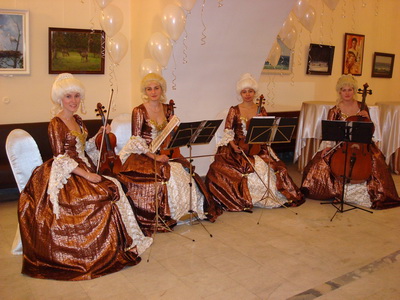 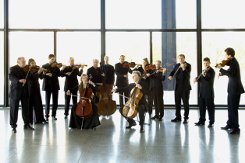 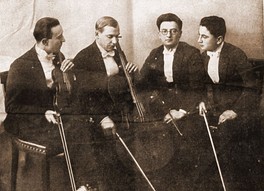       СТАРИННАЯ МУЗЫКА                 МУЗЫКА XIX ВЕКА                    КАЗАХСКАЯ МУЗЫКАПоменяйтесь ответами с соседом по парте, проведите взаимопроверку и выставите себе баллы.Проверка задания:  1) казахстанская музыка 2) старинная музыка3) музыка XIX векаЗа каждый правильный ответ– 1 баллМаксимальное количество баллов – 3 балла.Вы прослушали музыку камерную музыку известных композиторов - итальянского Антонио Вивальди, немецкого Франца Шуберта и казахстанского Адиля Бестыбаева (слайды)Портретный ряд композиторов, написавших камерную музыку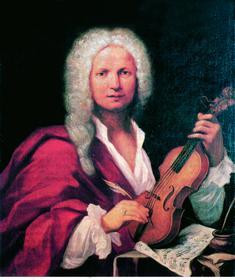 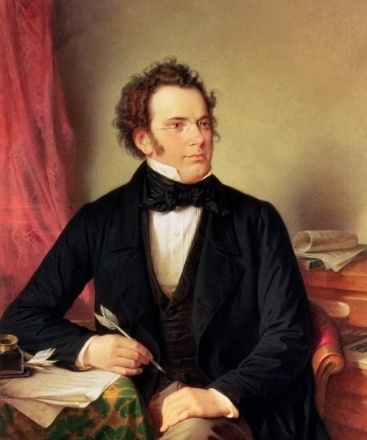 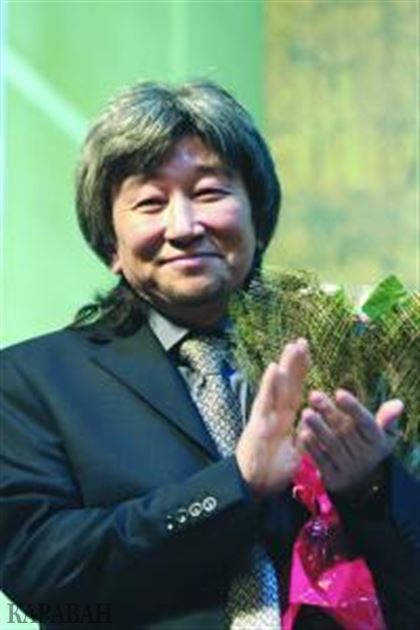   Антонио Вивальди                           Франц Шуберт                                  Адиль Бестыбаев    (1678 - 1741)                                     (1797 – 1828)                                   (род. в 1959 году)VI. Рефлексия Поставьте буквы по порядку и составьте ключевое слово(слова) нашего урока.Задание для всех: НАМСАЛЬБ        2 1  5 3 4 7 8 6Задание для высокого уровня *ТУАРНС24 6 3 5 1АРАТЕМКА6 5 27 4 3 1 8VII. Оценивание. 7-8  баллов – «5», 5-6 баллов – «4» и 3-4 балла – «3».VIII.Д/задание: Сделать творческую работу в виде презентации по теме урока: «Ансамбль, возвысивший искусство»IX. Вокально-хоровая работа. Исполнение песни Струве «Ты откуда, музыка?» До свидания! Спасибо за работу. Все свободны (выход из класса под музыку в исполнении Камераты Казахстана) XI. Подведение итогов урокаКогда будете выходить из класса, наклейте  именные листки-стикеры у соответствующего ВАШЕМУ ВОСПРИЯТИЮ УРОКА смайлика: всё понял;    понял, но не всё;   старался, но не понял 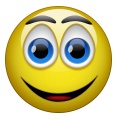 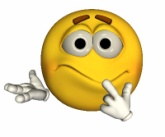 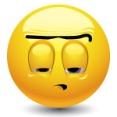 